ΠΡΟΓΡΑΜΜΑ ΑΓΡΟΤΙΚΗΣ ΑΝΑΠΤΥΞΗΣ ΤΗΣ ΕΛΛΑΔΑΣ (ΠΑΑ) 2014-2020ΜΕΤΡΟ 19: «ΤΟΠΙΚΗ ΑΝΑΠΤΥΞΗ ΜΕ ΠΡΩΤΟΒΟΥΛΙΑ ΤΟΠΙΚΩΝ ΚΟΙΝΟΤΗΤΩΝ CLLD/LEADER»2η ΠΡΟΣΚΛΗΣΗ ΓΙΑ ΤΗΝ ΥΠΟΒΟΛΗ ΠΡΟΤΑΣΕΩΝ (ΠΑΡΕΜΒΑΣΕΙΣ ΙΔΙΩΤΙΚΟΥ ΧΑΡΑΚΤΗΡΑ )ΣΥΜΠΛΗΡΩΜΑΤΙΚΑ ΣΤΟΙΧΕΙΑ ΑΙΤΗΣΗΣ ΣΤΗΡΙΞΗΣ ΥΠΟΜΕΤΡΟ 19.2: «ΣΤΗΡΙΞΗ ΓΙΑ ΤΗΝ ΥΛΟΠΟΙΗΣΗ ΔΡΑΣΕΩΝ ΥΠΟ ΤΗΝ ΤΟΠΙΚΗ ΣΤΡΑΤΗΓΙΚΗ   ΑΝΑΠΤΥΞΗΣ ΓΙΑ ΠΑΡΕΜΒΑΣΕΙΣ ΙΔΙΩΤΙΚΟΥ ΧΑΡΑΚΤΗΡΑ»ΔΡΑΣΗ … (κωδικός δράσης): «……….» (τίτλος δράσης)ΥΠΟΔΡΑΣΗ …. (κωδικός υποδράσης): «…………» (τίτλος υποδράσης)ΣΥΓΧΡΗΜΑΤΟΔΟΤΕΙΤΑΙ ΑΠΟ ΤΟ ΕΥΡΩΠΑΙΚΟ ΓΕΩΡΓΙΚΟ ΤΑΜΕΙΟ ΑΓΡΟΤΙΚΗΣ ΑΝΑΠΤΥΞΗΣ 3.1 ΣΥΥΝΤΟΜΗ ΠΕΡΙΓΡΑΦΗ ΤΗΣ ΥΦΙΣΤΑΜΕΝΗΣ ΚΑΤΑΣΤΑΣΗΣ ΤΟΥ ΠΡΟΤΕΙΝΟΜΕΝΟΥ ΕΡΓΟΥ  (Περιγραφή δραστηριότητας, διαθέσιμες υποδομές, υφιστάμενος μηχανολογικός και λοιπός εξοπλισμός, υφιστάμενο προσωπικό, φωτογραφική αποτύπωση υφιστάμενης κατάστασης κλπ)………………………………………………………………………………………………………………….……………………………………………………………………………………………………………………………………………………………………….……………………………………………………………………………………………………………………………………………………………………….……………………………………………………………………………………………………………………………………………………………………….……………………………………………………………………………………………………………………………………………………………………….……………………………………………………3.2 ΑΝΑΛΥΤΙΚΗ ΠΕΡΙΓΡΑΦΗ ΠΡΟΤΕΙΝΟΜΕΝΟΥ ΓΙΑ ΧΡΗΜΑΤΟΔΟΤΗΣΗ ΕΡΓΟΥ(Περιγραφή προτεινόμενης δραστηριότητας, αναγκαίων παρεμβάσεων (φυσικό αντικείμενο) και περιγραφή παραγόμενων προϊόντων ή υπηρεσιών. Συμπληρώνεται σε περίπτωση που δεν επαρκεί ο συγκεκριμένος χώρος στο ΠΣΚΕ και που κρίνει ο υποψήφιος επενδυτής ότι απαιτούνται περισσότερα στοιχεία ή τεκμηρίωση, προκειμένου να διευκολυνθεί η διαδικασία αξιολόγησης.)………………………………………………………………………………………………………………….……………………………………………………………………………………………………………………………………………………………………….……………………………………………………………………………………………………………………………………………………………………….……………………………………………………………………………………………………………………………………………………………………….……………………………………………………………………………………………………………………………………………………………………….……………………………………………………3.3 ΤΕΚΜΗΡΙΩΣΗ ΕΤΟΙΜΟΤΗΤΑΣ ΕΝΑΡΞΗΣ ΥΛΟΠΟΙΗΣΗΣ ΤΟΥ ΕΡΓΟΥ (Περιγράφονται αναλυτικά οι άδειες - εγκρίσεις από τις αρμόδιες υπηρεσίες για την υλοποίηση του έργου και οποιοδήποτε άλλο στοιχείο τεκμηριώνει την ετοιμότητα του έργου. Συμπληρώνεται σε περίπτωση που δεν επαρκεί ο σχετικός χώρος στο ΠΣΚΕ, ή όταν κρίνει ο υποψήφιος επενδυτής ότι απαιτούνται περισσότερα στοιχεία ή τεκμηρίωση προκειμένου να διευκολυνθεί η διαδικασία αξιολόγησης)………………………………………………………………………………………………………………….……………………………………………………………………………………………………………………………………………………………………….……………………………………………………………………………………………………………………………………………………………………….……………………………………………………………………………………………………………………………………………………………………….……………………………………………………………………………………………………………………………………………………………………….……………………………………………………Σε περίπτωση που δεν έχει εκδοθεί/εκπονηθεί κάποια από τις απαιτούμενες για την υλοποίηση του προτεινόμενου έργου άδεια/μελέτη, να εκτιμηθεί ο χρόνος έκδοσης, καθώς και ο χρόνος για την έναρξη  εργασιών………………………………………………………………………………………………………………….……………………………………………………………………………………………………………………………………………………………………….……………………………………………………………………………………………………………………………………………………………………….……………………………………………………………………………………………………………………………………………………………………….……………………………………………………………………………………………………………………………………………………………………….……………………………………………………3.4 ΣΚΟΠΙΜΟΤΗΤΑ ΤΟΥ ΠΡΟΤΕΙΝΟΜΕΝΟΥ ΕΡΓΟΥ ΣΕ ΣΧΕΣΗ ΜΕ ΤΗΝ ΕΞΥΠΗΡΕΤΗΣΗ ΤΩΝ ΕΙΔΙΚΩΝ ΣΤΟΧΩΝ ΤΟΥ ΤΟΠΙΚΟΥ ΠΡΟΓΡΑΜΜΑΤΟΣ(Περιγράψτε τη σκοπιμότητα υλοποίησης της πράξης σε σχέση με τους στόχους, ειδικούς ή στρατηγικούς, όπως έχουν προσδιοριστεί στο αναμορφωμένο εγκεκριμένο τοπικό πρόγραμμα αλλά και στους ειδικούς στόχους και προτεραιότητες της υποδράσης)………………………………………………………………………………………………………………….……………………………………………………………………………………………………………………………………………………………………….……………………………………………………………………………………………………………………………………………………………………….……………………………………………………………………………………………………………………………………………………………………….……………………………………………………………………………………………………………………………………………………………………….……………………………………………………………………………………………………………………………………………………………………….……………………………………………………3.5 ΚΑΙΝΟΤΟΜΙΑ ΠΡΟΤΕΙΝΟΜΕΝΟΥ ΕΡΓΟΥ (Περιγράψτε τον τρόπο με τον οποίο ενσωματώνεται η καινοτομία, όπως αυτή ορίζεται στον ενημερωτικό οδηγό της πρόσκλησης, στο φυσικό αντικείμενο της προτεινόμενης επένδυσης (αναφορά σε συγκεκριμένες ενέργειες, δαπάνες κλπ) ………………………………………………………………………………………………………………….……………………………………………………………………………………………………………………………………………………………………….……………………………………………………………………………………………………………………………………………………………………….……………………………………………………………………………………………………………………………………………………………………….……………………………………………………………………………………………………………………………………………………………………….……………………………………………………3.6 ΕΓΚΑΤΑΣΤΑΣΗ ΣΥΣΤΗΜΑΤΩΝ ΠΕΡΙΒΑΛΛΟΝΤΙΚΗΣ ΔΙΑΧΕΙΡΙΣΗΣ(Π.Χ. ISO 14.000, EMAS)(Αναφέρονται αναλυτικά τα συστήματα περιβαλλοντικής διαχείρισης  που προβλέπονται στο πλαίσιο του προτεινόμενου έργου).………………………………………………………………………………………………………………….……………………………………………………………………………………………………………………………………………………………………….……………………………………………………………………………………………………………………………………………………………………….……………………………………………………………………………………………………………………………………………………………………….……………………………………………………………………………………………………………………………………………………………………….……………………………………………………3.8 ΠΡΟΤΕΙΝΟΜΕΝΕΣ ΠΑΡΕΜΒΑΣΕΙΣ ΤΟΥ ΕΡΓΟΥ ΠΟΥ ΣΧΕΤΙΖΟΝΤΑΙ ΜΕ ΤΗΝ ΠΡΟΣΤΑΣΙΑ ΤΟΥ ΠΕΡΙΒΑΛΛΟΝΤΟΣ. (Περιγράψτε τις δράσεις της πράξης που συμβάλλουν στην προστασία του περιβάλλοντος και το κόστος αυτών, όπως απεικονίζεται στον αναλυτικό προϋπολογισμό και στον αντίστοιχο ειδικό πίνακα δαπανών για την προστασία του περιβάλλοντος. Ειδικότερα, για επιχειρήσεις στον τομέα της μεταποίησης και της βιοτεχνίας αναφέρετε το είδος, το ύψος και το ποσοστό επί του συνόλου των δαπανών της πρότασης, σχετικών με εξοικονόμηση ενέργειας, χρήση – εγκατάσταση – εφαρμογή συστήματος εξοικονόμησης ύδατος, με τη χρήση ή παραγωγή ΑΠΕ κλπ που θα χρειαστείτε για την κάλυψη των αναγκών της επένδυσης. ) ………………………………………………………………………………………………………………….……………………………………………………………………………………………………………………………………………………………………….……………………………………………………………………………………………………………………………………………………………………….……………………………………………………………………………………………………………………………………………………………………….……………………………………………………………………………………………………………………………………………………………………….……………………………………………………3.9  ΣΥΜΒΑΤΟΤΗΤΑ ΠΡΟΤΕΙΝΟΜΕΝΩΝ ΠΑΡΕΜΒΑΣΕΩΝ ΜΕ ΤΗΝ ΤΟΠΙΚΗ ΑΡΧΕΤΕΚΤΟΝΙΚΗ (Περιγράψτε μόνο εφόσον το έργο εντάσσεται στις δράσεις του τουρισμού, αν αφορά σε παραδοσιακό ή διατηρητέο κτίριο με το αντίστοιχο δικαιολογητικό χαρακτηρισμού του)………………………………………………………………………………………………………………….……………………………………………………………………………………………………………………………………………………………………….……………………………………………………………………………………………………………………………………………………………………….……………………………………………………………………………………………………………………………………………………………………….……………………………………………………………………………………………………………………………………………………………………….……………………………………………………3.10 ΣΥΜΜΕΤΟΧΗ ΣΕ ΥΦΙΣΤΑΜΕΝΑ ΔΙΚΤΥΑ ΟΜΟΕΙΔΩΝ Ή ΣΜΠΛΗΡΩΜΑΤΙΚΩΝ ΕΠΙΧΕΙΡΗΣΕΩΝ(Αναφέρετε τα δίκτυα στα οποία συμμετέχει ή προτίθεται να συμμετέχει η επιχείρηση, σύμφωνα και με τη σχετική επισυναπτόμενη βεβαίωση).………………………………………………………………………………………………………………….……………………………………………………………………………………………………………………………………………………………………….……………………………………………………………………………………………………………………………………………………………………….……………………………………………………………………………………………………………………………………………………………………….……………………………………………………………………………………………………………………………………………………………………….……………………………………………………3.11  ΠΕΡΙΓΡΑΦΗ ΠΡΟΤΕΙΝΟΜΕΝΩΝ ΔΡΑΣΕΩΝ ΠΡΟΒΟΛΗΣ ΤΗΣ ΕΠΙΧΕΙΡΗΣΗΣ  (Αναφέρετε τις δράσεις που προτίθεστε να κάνετε για την προβολή της επιχείρησής σας)………………………………………………………………………………………………………………….……………………………………………………………………………………………………………………………………………………………………….……………………………………………………………………………………………………………………………………………………………………….……………………………………………………………………………………………………………………………………………………………………….……………………………………………………………………………………………………………………………………………………………………….……………………………………………………3.12 ΣΥΣΧΕΤΙΣΗ ΤΟΥ ΠΡΟΤΕΙΝΟΜΕΝΟΥ ΕΡΓΟΥ ΜΕ ΤΗ  ΣΤΡΑΤΗΓΙΚΗ ΕΞΥΠΝΗΣ ΕΞΕΙΔΙΚΕΥΣΗΣ ΤΗΣ ΠΕΡΙΦΕΡΕΙΑΣ ΚΡΗΤΗΣ (RIS3 Crete)(Περιγράψτε με ποιους από τους γενικούς και ειδικούς στόχους της Στρατηγικής Έξυπνης Εξειδίκευσης της Περιφέρειας Κρήτης (RIS3 Crete), συσχετίζεται η προτεινόμενη πράξη και τον τρόπο με τον οποίο η προτεινόμενη πράξη συνδέεται με τις επιδιώξεις της RIS3 Crete για την αξιοποίηση της επιστημονικής γνώσης, της καινοτομίας και των τεχνολογιών στους τέσσερις τομείς – προτεραιότητες (αγροδιατροφή, πολιτισμός – τουρισμός, περιβάλλον, γνώση).………………………………………………………………………………………………………………….……………………………………………………………………………………………………………………………………………………………………….……………………………………………………………………………………………………………………………………………………………………….……………………………………………………………………………………………………………………………………………………………………….……………………………………………………………………………………………………………………………………………………………………….……………………………………………………3.13 ΔΙΑΘΕΣΙΜΑ ΙΔΙΑ ΚΕΦΑΛΑΙΑ ΓΙΑ ΤΗΝ ΚΑΛΥΨΗ ΤΗΣ ΙΔΙΑΣ ΣΥΜΜΕΤΟΧΗΣ (Περιγράψτε αναλυτικά τα διαθέσιμα ίδια κεφάλαια, τα οποία θα πρέπει να αποδεικνύονται με αντίστοιχα συνημμένα δικαιολογητικά). ………………………………………………………………………………………………………………….……………………………………………………………………………………………………………………………………………………………………….……………………………………………………………………………………………………………………………………………………………………….……………………………………………………………………………………………………………………………………………………………………….……………………………………………………………………………………………………………………………………………………………………….……………………………………………………Συμπληρώνεται τόσο για την ίδια την εταιρεία όσο και για τις υπόλοιπες επιχειρήσεις του ομίλουΟΙΚΟΝΟΜΙΚΑ ΣΤΟΙΧΕΙΑ ΕΠΕΝΔΥΤΙΚΟΥ ΣΧΕΔΙΟΥ4.1 ΠΡΟΤΕΙΝΟΜΕΝΑ ΕΡΓΑ ΥΠΟΔΟΜΗΣ ΚΑΙ ΠΕΡΙΒΑΛΛΟΝΤΟΣ ΧΩΡΟΥ ΚΑΙ ΣΥΝΔΕΣΗΣ ΜΕ ΟΚΩ (Οργανισμούς Κοινής Ωφέλειας)Περιγράφονται κατά το δυνατόν αναλυτικότερα τα προτεινόμενα έργα υποδομής και περιβάλλοντος χώρου και σύνδεσης με ΟΚΩ (Οργανισμούς Κοινής Ωφέλειας).………………………………………………………………………………………………………………….……………………………………………………………………………………………………………………………………………………………………….……………………………………………………………………………………………………………………………………………………………………….……………………………………………………………………………………………………………………………………………………………………….……………………………………………………………………………………………………………………………………………………………………….……………………………………………………………………………………………………………………………………………………………………….……………………………………………………..……………………………………………………………………………………………………………….……………………………………………………4.2 ΠΡΟΤΕΙΝΟΜΕΝΕΣ ΚΤΙΡΙΑΚΕΣ ΕΓΚΑΤΑΣΤΑΣΕΙΣ(Περιγράψτε ανά κτίριο, τις απαιτούμενες εργασίες και χρήσεις – τεχνική έκθεση)Επισυνάπτονται ΜΟΝΟ στον φυσικό φάκελο οι πίνακες του Παραρτήματος Γ3 του ενημερωτικού οδηγού της πρόσκλησης (αναλυτικός προϋπολογισμός αιτούμενων εργασιών – προμήθειας εξοπλισμού, πίνακες χρονοδιαγράμματος, πίνακες δαπανών που σχετίζονται με το περιβάλλον). 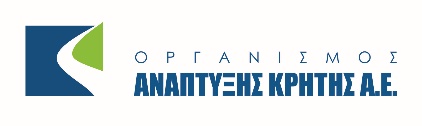 ΤΟΠΙΚΟ ΠΡΟΓΡΑΜΜΑ CLLD/LEADER Ν.ΧΑΝΙΩΝ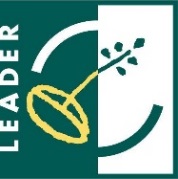 ΓΕΝΙΚΑ ΣΤΟΙΧΕΙΑ ΠΡΑΞΗΣΓΕΝΙΚΑ ΣΤΟΙΧΕΙΑ ΠΡΑΞΗΣΚωδικός ΠΣΚΕ:Δικαιούχος Πράξης:Τίτλος πράξης:Περιοχή υλοποίησης:Περιοχή υλοποίησης:Διεύθυνση / Οικισμός:Τοπική/Δημοτική Κοινότητα:Δημοτική Ενότητα:Δήμος:Προϋπολογισμός Έργου: Προϋπολογισμός Έργου: Προϋπολογισμός (€):Δημόσια Δαπάνη (€):Ιδιωτική Συμμετοχή (:)Χρονοδιάγραμμα έργου :Έναρξη:Λήξη :ΣΤΟΙΧΕΙΑ ΔΙΚΑΟΥΧΟΥΣΤΟΙΧΕΙΑ ΔΙΚΑΟΥΧΟΥΗλικία :Ημερομηνία γέννησης :2.1 ΕΚΠΑΙΔΕΥΣΗ2.1 ΕΚΠΑΙΔΕΥΣΗ2.1 ΕΚΠΑΙΔΕΥΣΗΤίτλος ΣπουδώνΕκπαιδευτικό ‘Ίδρυμα/Τμήμα/ΚατεύθυνσηΠεριγραφή2.2 Τεκμηρίωση Συνάφειας Εκπαίδευσης με Το Προτεινόμενο Έργο(Προηγούμενη αποδεδειγμένη απασχόληση σε αντικείμενο σχετικό με τη φύση της πρότασης)2.3 Επαγγελματική κατάρτιση τουλάχιστον 200 ωρών σχετική με το προτεινόμενο έργο(Δε συμπληρώνεται επαγγελματική κατάρτιση που δε σχετίζεται με τη φύση και το αντικείμενο του προτεινόμενου έργου)2.3 Επαγγελματική κατάρτιση τουλάχιστον 200 ωρών σχετική με το προτεινόμενο έργο(Δε συμπληρώνεται επαγγελματική κατάρτιση που δε σχετίζεται με τη φύση και το αντικείμενο του προτεινόμενου έργου)2.3 Επαγγελματική κατάρτιση τουλάχιστον 200 ωρών σχετική με το προτεινόμενο έργο(Δε συμπληρώνεται επαγγελματική κατάρτιση που δε σχετίζεται με τη φύση και το αντικείμενο του προτεινόμενου έργου)Αριθμός  ωρώνΑντικείμενο κατάρτισηςΦορέας κατάρτισης2.4 Επαγγελματική Εμπειρία σχετική με το προτεινόμενο έργο(Αναφέρετε την προηγούμενη αποδεδειγμένη απασχόληση σε αντικείμενο σχετικό με τη φύση της πρότασης)2.4 Επαγγελματική Εμπειρία σχετική με το προτεινόμενο έργο(Αναφέρετε την προηγούμενη αποδεδειγμένη απασχόληση σε αντικείμενο σχετικό με τη φύση της πρότασης)2.4 Επαγγελματική Εμπειρία σχετική με το προτεινόμενο έργο(Αναφέρετε την προηγούμενη αποδεδειγμένη απασχόληση σε αντικείμενο σχετικό με τη φύση της πρότασης)2.4 Επαγγελματική Εμπειρία σχετική με το προτεινόμενο έργο(Αναφέρετε την προηγούμενη αποδεδειγμένη απασχόληση σε αντικείμενο σχετικό με τη φύση της πρότασης)2.4 Επαγγελματική Εμπειρία σχετική με το προτεινόμενο έργο(Αναφέρετε την προηγούμενη αποδεδειγμένη απασχόληση σε αντικείμενο σχετικό με τη φύση της πρότασης)2.4 Επαγγελματική Εμπειρία σχετική με το προτεινόμενο έργο(Αναφέρετε την προηγούμενη αποδεδειγμένη απασχόληση σε αντικείμενο σχετικό με τη φύση της πρότασης)ΑπόΈωςΕπωνυμία Φορέα ΕπιχείρησηςΔραστηριότητα ΕπιχείρησηςΤίτλος θέσης ΕργασίαςΑντικείμενο ΔραστηριότηταςΒΑΣΙΚΑ ΣΤΟΙΧΕΙΑ ΕΠΕΝΔΥΤΙΚΟΥ ΣΧΕΔΙΟΥΣΤΑΔΙΟ ΕΞΕΛΙΞΗΣΗΜΕΡΟΜΗΝΙΑ / Αρ. πρωτ.Εξασφάλιση του συνόλου των απαιτούμενων γνωμοδοτήσεων/εγκρίσεων / αδειών ……………………….……………………..Εξασφάλιση μέρους των απαιτούμενων γνωμοδοτήσεων/εγκρίσεων / αδειών……………………….……………………..Υποβολή αιτήσεων στις αρμόδιες αρχές για απαραίτητες γνωμοδοτήσεις/εγκρίσεις / άδειες.……………………….……………………..3.14 ΠΡΟΗΓΟΥΜΕΝΕΣ ΕΠΙΧΟΡΗΓΗΣΕΙΣ ΕΡΓΩΝ ΤΟΥ ΥΠΟΨΗΦΙΟΥ ΔΙΚΑΙΟΥΧΟΥ (σε επίπεδο ομίλου επιχειρήσεων) ΣΤΟ ΠΛΑΙΣΙΟ ΚΟΙΝΟΤΙΚΩΝ Ή ΕΘΝΙΚΩΝ ΕΝΙΣΧΥΣΕΩΝ3.14 ΠΡΟΗΓΟΥΜΕΝΕΣ ΕΠΙΧΟΡΗΓΗΣΕΙΣ ΕΡΓΩΝ ΤΟΥ ΥΠΟΨΗΦΙΟΥ ΔΙΚΑΙΟΥΧΟΥ (σε επίπεδο ομίλου επιχειρήσεων) ΣΤΟ ΠΛΑΙΣΙΟ ΚΟΙΝΟΤΙΚΩΝ Ή ΕΘΝΙΚΩΝ ΕΝΙΣΧΥΣΕΩΝ3.14 ΠΡΟΗΓΟΥΜΕΝΕΣ ΕΠΙΧΟΡΗΓΗΣΕΙΣ ΕΡΓΩΝ ΤΟΥ ΥΠΟΨΗΦΙΟΥ ΔΙΚΑΙΟΥΧΟΥ (σε επίπεδο ομίλου επιχειρήσεων) ΣΤΟ ΠΛΑΙΣΙΟ ΚΟΙΝΟΤΙΚΩΝ Ή ΕΘΝΙΚΩΝ ΕΝΙΣΧΥΣΕΩΝ3.14 ΠΡΟΗΓΟΥΜΕΝΕΣ ΕΠΙΧΟΡΗΓΗΣΕΙΣ ΕΡΓΩΝ ΤΟΥ ΥΠΟΨΗΦΙΟΥ ΔΙΚΑΙΟΥΧΟΥ (σε επίπεδο ομίλου επιχειρήσεων) ΣΤΟ ΠΛΑΙΣΙΟ ΚΟΙΝΟΤΙΚΩΝ Ή ΕΘΝΙΚΩΝ ΕΝΙΣΧΥΣΕΩΝ3.14 ΠΡΟΗΓΟΥΜΕΝΕΣ ΕΠΙΧΟΡΗΓΗΣΕΙΣ ΕΡΓΩΝ ΤΟΥ ΥΠΟΨΗΦΙΟΥ ΔΙΚΑΙΟΥΧΟΥ (σε επίπεδο ομίλου επιχειρήσεων) ΣΤΟ ΠΛΑΙΣΙΟ ΚΟΙΝΟΤΙΚΩΝ Ή ΕΘΝΙΚΩΝ ΕΝΙΣΧΥΣΕΩΝ3.14 ΠΡΟΗΓΟΥΜΕΝΕΣ ΕΠΙΧΟΡΗΓΗΣΕΙΣ ΕΡΓΩΝ ΤΟΥ ΥΠΟΨΗΦΙΟΥ ΔΙΚΑΙΟΥΧΟΥ (σε επίπεδο ομίλου επιχειρήσεων) ΣΤΟ ΠΛΑΙΣΙΟ ΚΟΙΝΟΤΙΚΩΝ Ή ΕΘΝΙΚΩΝ ΕΝΙΣΧΥΣΕΩΝ3.14 ΠΡΟΗΓΟΥΜΕΝΕΣ ΕΠΙΧΟΡΗΓΗΣΕΙΣ ΕΡΓΩΝ ΤΟΥ ΥΠΟΨΗΦΙΟΥ ΔΙΚΑΙΟΥΧΟΥ (σε επίπεδο ομίλου επιχειρήσεων) ΣΤΟ ΠΛΑΙΣΙΟ ΚΟΙΝΟΤΙΚΩΝ Ή ΕΘΝΙΚΩΝ ΕΝΙΣΧΥΣΕΩΝ3.14 ΠΡΟΗΓΟΥΜΕΝΕΣ ΕΠΙΧΟΡΗΓΗΣΕΙΣ ΕΡΓΩΝ ΤΟΥ ΥΠΟΨΗΦΙΟΥ ΔΙΚΑΙΟΥΧΟΥ (σε επίπεδο ομίλου επιχειρήσεων) ΣΤΟ ΠΛΑΙΣΙΟ ΚΟΙΝΟΤΙΚΩΝ Ή ΕΘΝΙΚΩΝ ΕΝΙΣΧΥΣΕΩΝ3.14 ΠΡΟΗΓΟΥΜΕΝΕΣ ΕΠΙΧΟΡΗΓΗΣΕΙΣ ΕΡΓΩΝ ΤΟΥ ΥΠΟΨΗΦΙΟΥ ΔΙΚΑΙΟΥΧΟΥ (σε επίπεδο ομίλου επιχειρήσεων) ΣΤΟ ΠΛΑΙΣΙΟ ΚΟΙΝΟΤΙΚΩΝ Ή ΕΘΝΙΚΩΝ ΕΝΙΣΧΥΣΕΩΝ3.14 ΠΡΟΗΓΟΥΜΕΝΕΣ ΕΠΙΧΟΡΗΓΗΣΕΙΣ ΕΡΓΩΝ ΤΟΥ ΥΠΟΨΗΦΙΟΥ ΔΙΚΑΙΟΥΧΟΥ (σε επίπεδο ομίλου επιχειρήσεων) ΣΤΟ ΠΛΑΙΣΙΟ ΚΟΙΝΟΤΙΚΩΝ Ή ΕΘΝΙΚΩΝ ΕΝΙΣΧΥΣΕΩΝ3.14 ΠΡΟΗΓΟΥΜΕΝΕΣ ΕΠΙΧΟΡΗΓΗΣΕΙΣ ΕΡΓΩΝ ΤΟΥ ΥΠΟΨΗΦΙΟΥ ΔΙΚΑΙΟΥΧΟΥ (σε επίπεδο ομίλου επιχειρήσεων) ΣΤΟ ΠΛΑΙΣΙΟ ΚΟΙΝΟΤΙΚΩΝ Ή ΕΘΝΙΚΩΝ ΕΝΙΣΧΥΣΕΩΝΑ/ΑΠΡΟΓΡΑΜΜΑΦΟΡΕΑΣ ΕΓΚΡΙΣΗΣΑΡΙΘΜΟΣ ΠΡΩΤΟΚΟΛΛΟΥ – ΗΜ/ΝΙΑ ΕΓΚΡΙΣΗΣΑΦΜΕΓΚΕΚΡΙΜΕΝΟΣ ΠΡΟΫΠΟΛΟΓΙΣΜΟΣ (€)ΕΓΚΕΚΡΙΜΕΝΗ ΕΠΙΧΟΡΗΓΗΣΗ (€)ΗΜ/ΝΙΑ ΑΠΟΠΛΗΡΩΜΗΣΣΧΕΣΗ ΜΕ ΤΟ ΠΡΟΤΕΙΝΟΜΕΝΟ ΕΡΓΟ (*)ΕΙΣΠΡΑΧΘΕΙΣΑ ΕΠΙΧΟΡΗΓΗΣΗ  €)ΕΜΒΑΔΟΝ ΓΗΠΕΔΟΥΕΜΒΑΔΟΝ ΚΑΛΥΨΗΣ1Κτίριο επιφάνειας ....................... m2 που θα χρησιμοποιείται για:2Κτίριο επιφάνειας ....................... m2 που θα χρησιμοποιείται για:3Κτίριο επιφάνειας ....................... m2 που θα χρησιμοποιείται για: